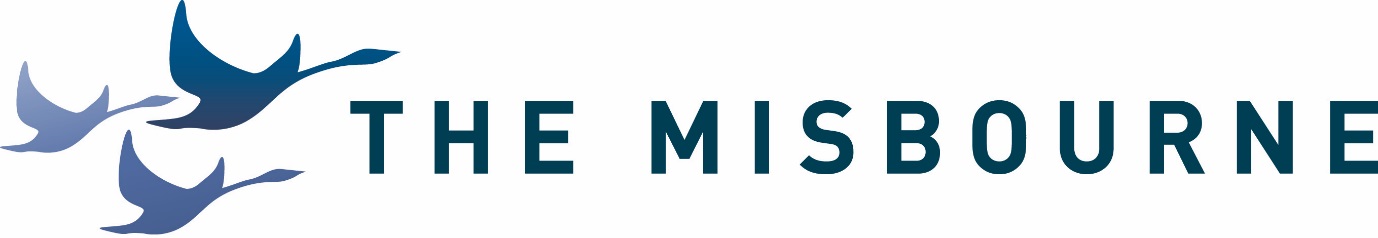 PERSONAL SPECIFICATION COVER SUPERVISORE = EssentialD = DesirableCriteriaE/DQualificationsGCSE grade C or above (or equivalent) in English and MathsFurther education of ‘A’ levels or equivalentEDPrevious work experienceWorking with secondary school age students in an educational environment.Knowledge and experience of working in Human ResourcesDDProfessional knowledge and skillsICT literateKnowledge of SIMSEDPeople management skillsGood ListenerAbility to motivate studentsAble to work professionally with other stakeholders and external agenciesEEEPersonal job related skillsAble to work accurately under pressureAbility and willingness to adapt quickly to last minute changes or cover arrangementsHas attention to detailAble to prioritiseEnjoys working with young peopleExcellent presentation skillsExcellent attendance and punctualityAbility to carry out the job descriptionEEEEEEEE